Политика России на Северном КавказеЗадание № 1                           1.  Прочитай фрагмент исторического текста «Россия и Кавказ».Южные и юго-восточные рубежи Русского государства с конца XV в. представляли собой обширные степные пространства, населённые многочисленными кочевыми народами, от которых исходила постоянная угроза русским городам и селениям. Эта территория принадлежала государствам, образовавшимся после распада Золотой Орды, — Астраханскому и Крымскому ханствам. Выход к естественным южным рубежам — Кавказским горам, Чёрному и Каспийскому морям — и обеспечение стабильности на пограничных территориях рассматривались как залог обеспечения безопасности самой России.Кавказский регион представлял важное значение для Русского государства и своим исключительным геостратегическим положением — именно здесь проходили торговые и транспортные пути, соединявшие Европу с Центральной Азией (включая Волжско-Каспийский путь). Борьба России с татарскими ханствами совпала с усилением стремлений Персии и Османской империи установить свою гегемонию на Кавказе. Турки-османы, завоевавшие к середине XV в. большую часть Византии, перешли в наступление на генуэзские колонии в Крыму и на Северо-Западном Кавказе. Присоединив к себе Крымское ханство, Османская империя вплотную придвинулась к землям адыгов. В первой половине XVI в. в результате многочисленных военных походов турецких и крымских войск часть адыгских племён Прикубанья была покорена. В устье реки Кубань поднялась турецкая крепость Темрюк. В этой ситуации усилившееся после распада Золотой Орды сильное русское государство рассматривалось народами Северного Кавказа, а также армянами и грузинами как геополитический противник Персии и Османской империи, способный помочь ослаблению зависимости от них.Русские (казацкие) поселения в Предкавказье, во владениях кабардинских князей — в ряде местностей Чеченской равнины, на склонах Терского хребта и вдоль Терека, — появились уже в начале XVI в. (так называемые гребенские казаки). Сразу после взятия русскими войсками Казани, в ноябре 1552 г., в Москву прибыло посольство от нескольких адыгских племён с прошением о защите и покровительстве. Иван Грозный направил в Черкесию своё посольство для выяснения обстановки, а по его возвращении обязался предоставить адыгским землям своё покровительство в отношении Крымского ханства, но не Османской империи, с которой у России был мир. В 1557 г. Кабарда приняла русское подданство. В 1561 г. Иван Грозный взял в жёны кабардинскую княжну Кученей Идарову, в крещении названную Марией. Добровольное подданство кабардино-черкесских князей не означало, однако, включения их территорий в состав Русского государства и отмены их прав на свои земли. Адыгские князья временами меняли свои политические симпатии и формально выражали свою покорность то одним, то другим правителям крупных государств.После падения Астраханского ханства (1556) южная граница России в Восточном Предкавказье продвинулась до р. Терек, где были основаны крепости Терки (1567) и Терский городок (1588).                           2. Составь краткий план рассказа________________________________________________________________________________________________________________________________________________________________________________________________________________________________________________________________________________________________________________________________________________________________________________________________________________________________________________________________________________________________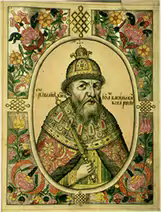 ______________________________________________________________________________________________________________________________________________________________________________ Задание № 2                    Заполни сравнительную таблицу:Задание № 3Соотнеси даты и события:А) Начало Ливонской войны                                                           1). 1555 г.Б) Женитьба Ивана Грозного                                                        2). 1556 г.В) Взятие Астрахани                                                                     3). 1561 г.Г) Второе посольство русского правительства                       4). 1558 г.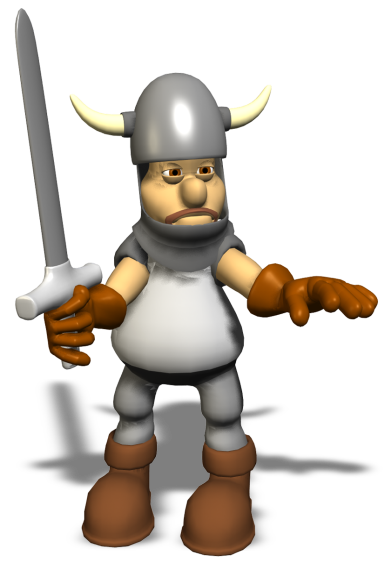 Задание № 4Ответь на вопросы от Почемучки:- почему Московское правительство было заинтересовано в сближении с народами Северного Кавказа?- почему русско – адыгские отношения были непрочными?Язычество – древняя религия восточных славянЗадание № 1Используя текст параграфа, стр.105-106, выпиши наиболее почитаемых богов восточных славян. Укажи,  за что они отвечают________________________________________________________________________________________________________________________________________________________________________________________________________________________________________________________________________________________________________________________________________________________________________ ________________________________________________________________________________________________________________________________________________________________________________________________________________________________________________________________________________________________________________________________________________________________________________________________________________________________________________________________________________________________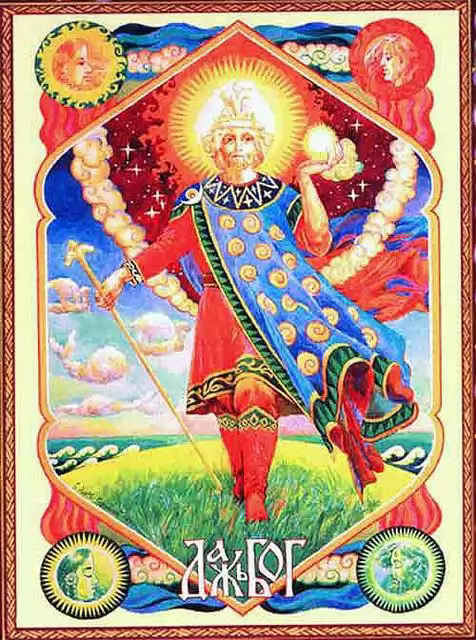 Задание № 2Переставь буквы в словах так, чтобы получились названия  наиболее почитаемых адыгских боговОбразец выполненияХЪУЭГПСЫУАШЭ - Псыхъуэгуашэ- богиня вод.ЗИМЕТХ- ________________________________________________________________.КУЗЕЙХТ - _______________________________________________________________.БЛЫЩЭ-_________________________________________________________________.НААХЫ-_________________________________________________________________.ПЛЕТШ-_________________________________________________________________.Задание № 3Используя дополнительные материалы,нарисуй одного из почитаемых богов восточных славянРаспространение христианства на Северо - Западном КавказеЗадание № 1Работа с терминами.Узнай по описанию, о ком или о чём идёт речь.В Древней Руси служители дохристианских культов, считавшиеся в народе волшебниками, чародеями_____________________________________________________________________ Статуи поклонения язычников, приравниваемые к божествам_______________________Место отправления культов в язычестве_________________________________________Задание № 2Работа  с контурной картой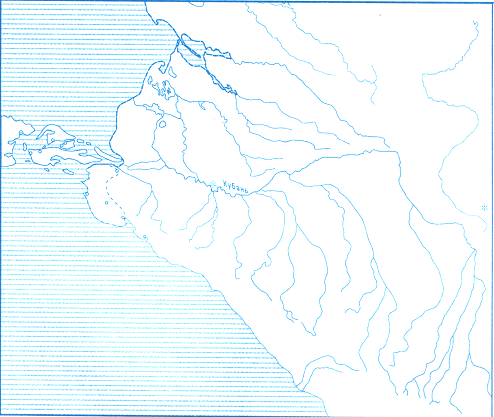 Используя карту и условные обозначения форзаца учебника нанеси на контурную карту:Центр Зихской православной епархии.Центр Аланской православной епархии.Памятники христианства в землях адыгов и алан.Задание № 3Вставь недостающую информацию,расставь отрывки в хронологической последовательности. К концу ___________ века относятся сведения о христианизации населения Хазарского каганата. Здесь византийцами  была организована единая церковная организация, в которую вошла Таматархская (Тмутараканская) епархия  №_______________________________________________________________________ . В первой половине____________ века по инициативе Византийской империи началось распространение христианства на территории Приазовья и Прикубанья №_______________________________________________________________________ .  В начале____________ века христианство получило значительное распространение на территории Боспорского цартва, в том числе в его восточной части на Таманском полуострове №_________________________________________ . В Зихии, населённой предками адыгов,  уже в ____________ веке существовало четыре епархии. №___________________________________________ .Тмутаракань – очаг христианствана краю «русского мира»    Задание № 1                 Найди соответствие и заполни таблицуХристианизация Зихии                                                       а) конец VIII векаРаспространение христианства на территории         Причерноморья и Прикубанья                                         б)  первая половина VI века3. Распространение христианства в Боспорском царстве    в)  начало IV века4. Распространение христианства в Хазарском каганате     г) VI век  Задание № 2               Прочитай текст параграфа на стр. 110-111.Заполни бортовой журналЗадание № 3Прочитай текст. Вставь недостающую информацию:Княжество сыграло видную роль в распространении_____________________ на Северо-Западном Кавказе. В X  – XI вв. Тмутаракань была крупным очагом христианства на Кавказе, и, несомненно, оказывало культурно-религиозное влияние на соседние___________________ _______________. В княжестве существовало__________ христианских храма, в начале XII века была построена церковь____________________. Под самой Тмутараканью учеником Феодосия Печорского,_______________ , был основан____________________ – филиал Киевско-Печорского. Никон здесь долго жил, и ему, главным образом, обязаны  попавшими в летопись сведениями о Тмутаракани. Из этого следует, что в княжестве была развита ____________________________________________ .Задание № 4Реши тест «ДА – НЕТ»Крещение в разноплеменной, в основном языческой стране проходило безболезненно?ДА                               НЕТСхватка тмутараканского князя Мстислава с касожским князем Редедей описана в «Повести временных лет»?ДА                                НЕТАвтором летописных сводов, связанных с Таманской тематикой, является Нестор?ДА                                НЕТ  Задание № 5                                                              Реши чайнворд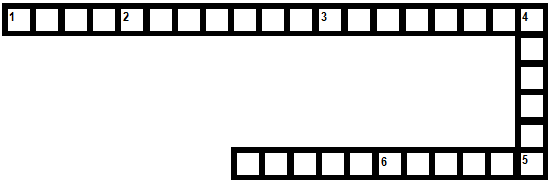 Известный церковный и политический деятель, игумен Киево-Печерского монастыря, автор летописных рассказов, связанных с Тмутараканью. Город Средневековой Руси, в котором христианизация проходила насильственно.Древнехристианский богослов, чьи творения были рано переведены на Руси и пользовались большим авторитетом.Духовный чин, присваиваемый настоятелю православного монастыря.Монах Киево-Печерского монастыря, агиограф и летописец, оставивший нам «Повесть временных лет».Имя касожского князя, которого согласно преданиям,  победил князь Мстислав.Христианизация АланииЗадание № 1 Заполни таблицу.  Распредели в хронологическом порядке археологические находки  периода раннего христианства, найденные на территории Таманского полуостроваСписок предметов: крест нательный с изображением святого Георгия; голова статуэтки Божьей матери; лампадка, стеклянные сосудики под елей; Блюдо с клеймом-изображением Иисуса Христа в виде человека – рыбы;  светильник с христианской символикой.Задание № 2Заполни таблицу.Задание № 3Работа с терминами. Реши  кроссворд «наоборот» -составь определения понятий, указанных в кроссворде.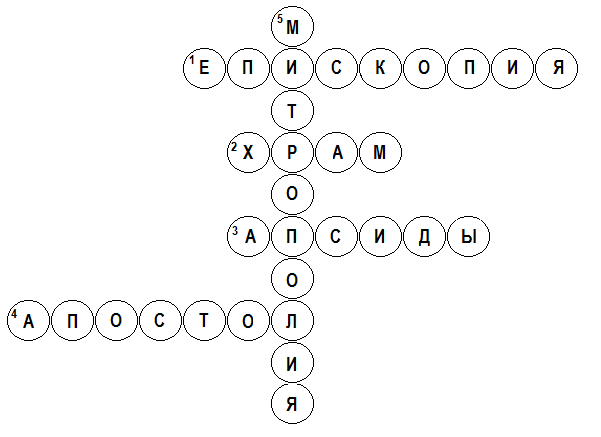 По горизонтали:Епископия__________________________________________________________________________________________________________________________________________________________________Храм_____________________________________________________________________________________________________________Апсиды__________________________________________________________________________________________________________Апостол___________________________________________________________________________________________________________По вертикали:            1. Митрополия_____________________________________________________________________________________________________Задание № 4Выполни задание № 3 стр.114______________________________________________________________________________________________________________________________________________________________________________________________________________________________________________________________________________________________________________________________________________________________________________________________________________________________________________________________________________________________________________________________________________________________________________________________________________________________________________________________________________________________________________________________________________________________________________________________________________________________________________________________________________________________________________________________________Проникновение римской католической  церкви на Северный КавказЗадание № 1Укажи археологический памятник христианства по фрагменту его описания:I Фундаменты храмов типичны для церковной архитектуры XII –XIII Веков.  Под фундаментом археологи  нашли останки храмов, относящихся к VI веку______________________________________________________________________ .Наиболее крупный фундаментальный храм Северо - Западного Кавказа, являвшийся Кафедральным собором Аланской епархии  второй четверти X века, охватывавший территорию от Урупа до притоков Кубани_____________________________________________________________________.…имеется каменный крест, на котором красуется надпись по-гречески «Лета от сотворения мира доныня, честного креста 6521(1013)__________________________________________________________________.Задание № 2Ответь на вопросы(устно):Задание № 3Составь по  2-3 тонких и толстых вопроса по теме урока:Задание № 4Реши тест:Католические миссионеры проводили активную деятельность по распространению своего вероучения в:   а)  X-XI вв                                б) XI-XII вв                      в)  XIII-XV вв.2. В начале XIII века народы, населявшие Северный Кавказ исповедовали христианство по:  а) греческому обряду                               б) католическому обряду  3.   Значительный урон  христианским церковным памятникам был нанесён в следствие:              а) проникновения  итальянцев  на Северный Кавказ    б) не прекращающейся   борьбе язычества и христианства      в)  вторжению татаро – монголов.4. Что способствовало утрате христианских позиций на Северо – Западном Кавказе: а) поверхностное принятие христианства на большей части территории   Северного Кавказа б) падение Византийской империи     в)  верны оба  утверждения              От «Повести…к «Слову…»Задание № 1Ответь на вопросы.Предположить, о каких «памятниках» пойдёт речь на уроке?2. Как называется жанр древнерусской литературы, в котором рассказывают о «делах минувших дней»? 3.С какими памятниками  древнерусской письменности вам приходилось встречаться в процессе изучения кубановедения в 6 классе?                         Задание № 2               Прочитай текст параграфа на стр. 117-119.Заполни бортовой журнал:Задание № 3Ответь на вопросы:За что  Олег Святославович получил прозвище Гореславович?_________________________________________________________________________________________________________________________________________________________________________________________________________________________________О каком историческом событии, связанным с князем Святославом идёт речь в «Повести временных лет»?_________________________________________________________________________________________________________________________________________________________________________________________________________________________________Почему «Слово о полку Игореве» называют жемчужиной древнерусской литературы?_________________________________________________________________________________________________________________________________________________________________________________________________________________________________Задание № 4Составь синквейн со словами: История                                                                 1. Летописи______________________________                      2._____________________________________________________________                      3._______________________________  ______________________________                     4.______________________________________________________________                     5.________________________________                                                           Задание № 5Работа клуба «Поисковичок». Подготовь сообщения  по темам:                        - «Таманская тема в   сочинениях Иосифа Волоцкого»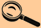                - «Описание Южных земель в книге Сигизмунда Герберштейна»____________________________________________________________________________________________________________________________________________________________________________________________________________________________________________________________________________________________________________________________________________________________________________________________________________________________________________________________________________________________________________________________________________________________________________________________________________________________________________________________________________________________________________________________________________________________________________________________________________________________________________________________________________________________________________________________________________________________________________________________________________________________________________________________________________________________________________________________________________________________________________________________________________________________________________________________________________________________________________________________________________________________________________________________________________________________________________________________________________________________________________________________________________________________________________________________________________________________________________________________________________________________________________________________         Кубань в произведениях русской  литературы   XV-XVI веков, документах, сочинениях, иностранных авторов Задание № 1Работа с терминами.Переставь  слова так, чтобы получились определения понятий:Летопись______________________________________________________________________________________________________________________________________. Жанр, в  котором, литературы, рассказывают, древнерусской о «делах минувших дней»? Игумен __________________________________________________________________________________________________________________________________________Чин, настоятелю, духовный, присваиваемый, православного монастыря.  Ересь ___________________________________________________________________ _________________________________________________________________________Взгляды,  противоречащие, в, религиозные,  христианстве,  церкви, учению.Задание № 2Заполни таблицу:Задание № 3Угадай по фрагменту описания название произведения и автора.   1. Речь идёт о географическом сочинении, написанном в начале XVI века. Перечисляя народы Северного Кавказа, автор упоминает и Черкасов, которые по его мнению происходят из Руси и говорят на русском языке. "Все это христиане греческого обряда, обращенные святым  Кириллом"…_________________________________________________________________________2. …среди таманских евреев имелись, надо думать, потомки правящих верхов иудейской империи – Хазарского каганата, люди многознающие, сохранившие национально-религиозную память. По всей вероятности, «князь таманский» Заккария был тесно связан с этими людьми своего княжества и так или иначе воспринял их знания и верования; в противном случае было бы непонятно, почему Иван III в своих «грамотах» именовал этого полуитальянца-получеркеса (зиха) «евреянином» и «жидовином»…               _________________________________________________________________________3.  Южные земли Руси  и территорию Северо - Западного Кавказа автор  описывает как «гладкую степь, но не пустынную, а щедро наделённую всякими произведениями природы». Каквказские горы отмечены как «естественная граница Московии…»______________________________________________________________Задание № 4                               Напиши ответ на вопрос (3-4 предложения):  -в чём заключается  важнейший принцип историзма в памятниках древнерусской литературы?_________________________________________________________________________________________________________________________________________________________________________________________________________________________________________________________________________________________________________________________________________________________________________________________________________________________________________________________________________________________________________________________________________________________________________________________________________________________________________________________________________________________________________________________________________________________________________________________________________________________________________________________________________________________________________________________________________________         Героический эпос «Нарты» Задание № 1                    Ответь на вопросы:- какие известные вам  произведения  устного народного творчества ярко характеризуют героические подвиги русского народа?________________________________________________________________________________________________________________________________________________- что такое фольклор?________________________________________________________________________- вспомните, как называется наука, изучающая быт и нравы народов, их материальную и духовную культуру?________________________________________________________________________- предположите, об истории какого народа пойдёт речь в героическом эпосе «Нарты»?________________________________________________________________________Задание № 2               Прочитай текст параграфа на стр. 123-125.Заполни бортовой журнал:Задание № 3Прочитай текст параграфа стр. 124-125,                опиши главного героя «Нарт»  Сосруко,           ответив на следующие вопросы:Какова главная цель жизни  главного адыгского богатыря?_________________________________________________________________________________________________________________________________________________________________________________________________________________________________________________________В каком эпизоде  ярко характеризуются главные черты настоящего джигита Сосруко?_________________________________________________________________________________________________________________________________________________________________________________________________________________________________________________________Задание № 4Реши тест «ДА – НЕТ»Сюжеты нартского эпоса  разделены на циклы?ДА                                НЕТ2.Нартские эпосы описывают только героическое прошлое адыгский богатырей?ДА                                НЕТГорские народы Северного Кавказа в эпоху средневековья не имели письменности?ДА                                НЕТИмя нарта Сосруко связано с легендой о чудесном рождении мальчика из камня в  в горячем, пылающем огнём состоянии?ДА                               НЕТЗадание № 5Работа клуба «Поисковичок».Подготовить сообщение по теме: «Кубанские страницы древнерусской литературы».________________________________________________________________________________________________________________________________________________________________________________________________________________________________________________________________________________________________________________________________________________________________________________________________________________________________________________________________________________________________________________________________________________________________________________________________________________________________________________________________________________________________________________________________________________________________________________________________________________________________________________________________________________________________________________________________________________________________________________________________________________________________________________________________________________________________________________________________________________________________________________________________________________________________________________________________________________________________________________________________________________________________________________________________________________________________________________________________________________________________________________________________________________________________________________________________________________________________________________________________________________________________________________________________________________________________________________________________________________________________________________№ "Посольства»СрокиКто возглавлялЦелиПервоеВтороеТретьеАБВГ1234Что мне известно по данной теме?Что нового я узнал из текста?_____________________________________ _____________________________________ _____________________________________ _____________________________________ _____________________________________ _____________________________________ _____________________________________ __________________________________________________________________________ _____________________________________ _____________________________________ _____________________________________ _____________________________________ _____________________________________ _____________________________________ _____________________________________V-VI ввVIвVIIвЛинии сравненияСеверный Зеленчукский храмСентинский храмМесто расположенияВремя существованияОсобенности Архитектурного стиляИсторическая и культурная ценностиТолстые?Тонкие?- В чём выражалось «тихое» проникновение итальянских купцов в Северное и Восточное Причерноморье?- Каковы итоги итальянской колонизации Северо – Западного Кавказа?-когда началось мирное проникновение итальянского купечества на Северный Кавказ?-кто одержал победу в торговом соперничестве  за колонизацию восточного побережья Чёрного моря и Приазовья?Толстые?Тонкие?__________________________________________________________________________________________________________________________________________________________ _____________________________________________________________________________ ______________________________________ _________________________________________________________________________________________________________________________________________________________________________________________________________________________________________________________________________________________________________________________________________________________________________________________________________________________________________________________________ ___________________________________________________________________________________________________________________________________________________________________________________________________________________________________________________________________Что мне известно по данной теме?Что нового я узнал из текста?_____________________________________ _____________________________________ _____________________________________ _____________________________________ _____________________________________ _____________________________________ _____________________________________ __________________________________________________________________________ _____________________________________ _____________________________________ _____________________________________ _____________________________________ _____________________________________ _____________________________________ _____________________________________Линии сравненияИосиф ВолоцкийМацейМеховскийСигизмундГерберштейнНациональность/СтатусНазвание произведенияКак  дано отражение кубанской тематикиИсторическая и культурная ценностиЧто мне известно по данной теме?Что нового я узнал из текста?_____________________________________ _____________________________________ _____________________________________ _____________________________________ _____________________________________ _____________________________________ _____________________________________ __________________________________________________________________________ _____________________________________ _____________________________________ _____________________________________ _____________________________________ _____________________________________ _____________________________________ _____________________________________